Prescribed Visual Sources for Myth and Religion (J199/11)This document has been produced to help reduce the preparation needed for the new GCSE (9–1) Classical Civilisation specification (J199), by providing potential websites where teachers can find images of the prescribed visual sources.The Temple of Zeus at Olympia https://commons.wikimedia.org/wiki/Temple_of_Zeus_in_Olympia https://www.beazley.ox.ac.uk/Sculpture/ashmolean/context/OlympiaMetopesA069.htmhttp://www.perseus.tufts.edu/hopper/artifact?name=Olympia+Metopes&object=Sculpturehttps://commons.wikimedia.org/wiki/Category:Temple_of_Zeus_in_Olympia_-_Metopeshttps://olympiacommongrounds.gr/explore/temple-zeusThe Parthenonhttps://commons.wikimedia.org/wiki/Parthenonhttps://commons.wikimedia.org/wiki/Category:Frieze_of_the_Parthenon_in_the_Acropolis_Museumhttps://commons.wikimedia.org/wiki/Category:Frieze_of_the_Parthenon_in_the_British_Museumhttps://commons.wikimedia.org/wiki/Category:East_Pediment_of_the_Parthenonhttps://commons.wikimedia.org/wiki/Category:West_Pediment_of_the_Parthenonhttps://commons.wikimedia.org/wiki/Category:Metopes_of_the_ParthenonThe Bassae frieze, in the British Museumhttp://www.bassaefrieze.co.uk/ https://en.wikipedia.org/wiki/Bassae_Friezehttps://commons.wikimedia.org/wiki/Category:Bassae_Frieze Sculpture 538http://www.britishmuseum.org/research/collection_online/collection_object_details.aspx?objectId=461749&partId=1&searchText=Sculpture+538&page=1Sculpture 532http://www.britishmuseum.org/research/collection_online/collection_object_details.aspx?objectId=461754&partId=1&searchText=532&object=22538&page=1Sculpture 537http://www.britishmuseum.org/research/collection_online/collection_object_details.aspx?objectId=461753&partId=1&searchText=Sculpture+537&page=1Sculpture 539http://www.britishmuseum.org/research/collection_online/collection_object_details.aspx?objectId=461757&partId=1&searchText=Sculpture+539&page=1Sculpture 536http://www.britishmuseum.org/research/collection_online/collection_object_details.aspx?objectId=461756&partId=1&place=34560&subject=142&page=1Sculpture 533http://www.britishmuseum.org/research/collection_online/collection_object_details.aspx?objectId=461750&partId=1&place=34560&subject=142&page=1Sculpture 534http://www.britishmuseum.org/research/collection_online/collection_object_details.aspx?objectId=461752&partId=1&place=34560&subject=142&page=1Sculpture 531http://www.britishmuseum.org/research/collection_online/collection_object_details.aspx?objectId=461801&partId=1&place=34560&subject=142&page=1Sculpture 542http://www.britishmuseum.org/research/collection_online/collection_object_details.aspx?objectId=461787&partId=1&place=34560&subject=142&page=1Sculpture 541http://www.britishmuseum.org/research/collection_online/collection_object_details.aspx?objectId=461793&partId=1&place=34560&subject=142&page=1Sculpture 540http://www.britishmuseum.org/research/collection_online/collection_object_details.aspx?objectId=461758&partId=1&place=34560&subject=142&page=1Sculpture 535http://www.britishmuseum.org/research/collection_online/collection_object_details.aspx?objectId=461771&partId=1&place=34560&subject=142&page=1Theseus Kylix, British Museum (1850,0302.3) http://www.britishmuseum.org/research/collection_online/collection_object_details.aspx?objectId=399270&partId=1&searchText=greek+minotaur&page=1The Pantheon, Romehttps://commons.wikimedia.org/wiki/PantheonTemple of Fortuna Virilis (Portunus) https://commons.wikimedia.org/wiki/Templum_PortunusAugustus of Prima Porta statue, in the Vatican Museum https://upload.wikimedia.org/wikipedia/commons/e/eb/Statue-Augustus.jpghttp://www.museivaticani.va/content/museivaticani/en/collezioni/musei/braccio-nuovo/Augusto-di-Prima-Porta.htmlThe Ara Pacis https://commons.wikimedia.org/wiki/Category:Ara_Pacis_reliefhttps://www.bluffton.edu/homepages/facstaff/sullivanm/italy/rome/arapacis/arapacis.htmlDocument history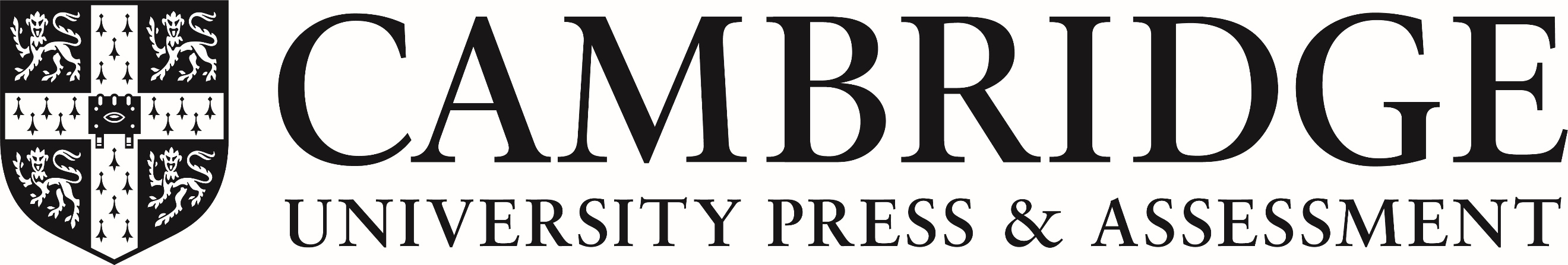 VersionChanges2(February 2022)Added links to new resources and removed non-working links.